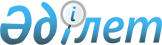 О присвоении наименования улицеРешение акима поселка Теренозек Сырдарьинского района Кызылординской области от 15 марта 2016 года № 20. Зарегистрировано Департаментом юстиции Кызылординской области 27 апреля 2016 года № 5490      В соответствии с Законом Республики Казахстан от 23 января 2001 года "О местном государственном управлении и самоуправлении в Республике Казахстан", Законом Республики Казахстан от 8 декабря 1993 года "Об административно-территориальном устройстве в Республике Казахстан", заключением Кызылординской областной ономастической комиссии от 12 декабря 2015 года №4 аким поселка Теренозек РЕШИЛ:

      1. Присвоить безымянной улице поселка Теренозек имя "Бақтияр Жақыпов" .

      2. Контроль за исполнением настоящего решения возложить на заместителя акима поселка Теренозек Бахтиярова Е.

      3. Настоящее решение вводится в действие по истечении десяти календарных дней после дня первого официального опубликования.


					© 2012. РГП на ПХВ «Институт законодательства и правовой информации Республики Казахстан» Министерства юстиции Республики Казахстан
				
      Аким поселка Теренозек

Ж. Сыздыков
